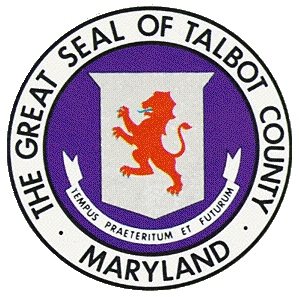 Economic Development CommissionMeeting AgendaJuly 2, 2020Via Zoomhttps://us02web.zoom.us/j/84460974690?pwd=S2xLeFdzL1k5L3VNbjAyVi9IL3hyZz09Meeting ID: 844 6097 4690Password: 819958Welcome and Call to OrderApproval of Meeting Minutes – June 4, 2020County Council Report – Chuck CallahanChairman’s Report – Jackie Wilson, Provident State BankDirector’s Report – Cassandra VanhooserTalbot CARES Small Business Grants Program UpdateMaryland Department of Commerce – Nancy LaJoiceTown ReportsComments from Board MembersNext Meeting – September 3, 2020Adjournment